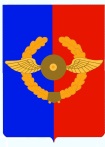 Российская ФедерацияД У М АСреднинского городского поселенияУсольского муниципального районаИркутской областипятого созываР Е Ш Е Н И ЕОт 28.12.2022г.                                                                                              № 13р.п. СреднийО внесении изменений и дополнений в Устав Среднинского муниципального образованияВ целях приведения Устава Среднинского муниципального образования, принятого решением Думы от 23 декабря 2005 года № 11, в соответствие со статьями 15, 44 Федерального закона от 06 октября 2003 года № 131-ФЗ «Об общих принципах организации местного самоуправления в Российской Федерации», Федеральным законом от 27 декабря 2019 года № 479-ФЗ «О внесении изменений в Бюджетный кодекс Российской Федерации в части казначейского обслуживания и системы казначейских платежей», руководствуясь статьями 31, 45, 48 Устава Среднинского муниципального образования, Дума Среднинского городского поселения Усольского муниципального района Иркутской областиР Е Ш И Л А:1. Внести следующие изменения и дополнения в Устав Среднинского муниципального образования:1.1. подпункт «г» пункта 2 части 2 статьи 31 признать утратившим силу;1.2. в части 4 статьи 38:1.2.1. дополнить пунктом 12.1 следующего содержания:«12.1) осуществление полномочий в части мобилизационной подготовки и мобилизации в соответствии со статьёй 8 Федерального закона от 26 февраля 1997г.  № 31-ФЗ «О мобилизационной подготовке и мобилизации в Российской Федерации»;1.2.2. в пункте 15 слова «, Избирательной комиссии муниципального образования» исключить;1.3. статью 43 признать утратившей силу;1.4. статью 50 признать утратившей силу;1.5. часть 1 статьи 51 читать в новой редакции:«1. Официальным опубликованием муниципального правового акта или соглашения, заключенного между органами местного самоуправления, считается первая публикация его полного текста в периодическом печатном издании, учреждённом администрацией муниципального образования, - «Информационный бюллетень Среднинского муниципального образования».1.6. в части 2 статьи 65 слово «Кассовое» заменить словом «Казначейское»2. Главе Среднинского городского поселения Усольского муниципального района Иркутской области в порядке, установленном Федеральным законом от 21 июля 2005 года № 97-ФЗ «О государственной регистрации уставов муниципальных образований», представить настоящее решение на государственную регистрацию.3. Настоящее решение вступает в законную силу после государственной регистрации и дня официального опубликования в газете «Информационный бюллетень Среднинского муниципального образования», за исключением пункта 1.1, подпункта 1.2.2 пункта 1.2, пунктов 1.3, 1.4.4. Пункт 1.1, подпункт 1.2.2 пункта 1.2, пункты 1.3, 1.4 настоящего решения вступают в силу с 01 января 2023 года.Глава Среднинского городского поселения Усольского муниципального района                                         М.А. СемёноваПредседатель Думы городского поселения Среднинского муниципального образования                           Л.В. Спивакова